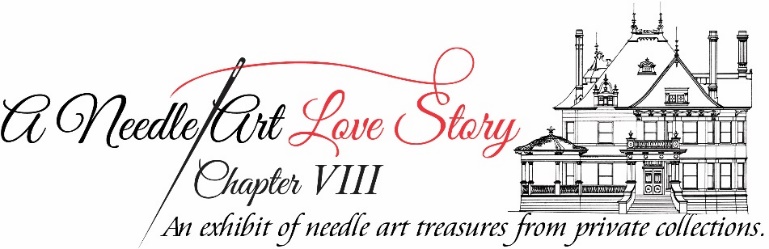 The Needle Art Committee would appreciate the donations of needle art items to be sold by Historic Fort Worth to be Loved by another needle art aficionado!_____ I would like to donate a stitched and finished needle art piece/pieces.____ I would like to donate a partially finished or unstitched piece/pieces.Stitcher’s Name: ______________________________________________________Email Address: _______________________________________________________Contact Number: ______________________________________________________Please deliver to McFarland House, 1110 Penn Street 76102 by May 28, 2021!Description of the Item/Items   (Please indicate if item is stitched and finished, partially finished, or an unstitched piece, and if yarns are included).                                             After receiving the donated item/items, Historic Fort Worth will issue you a tax donation form that you fill in the value for the item/items for your tax preparer!